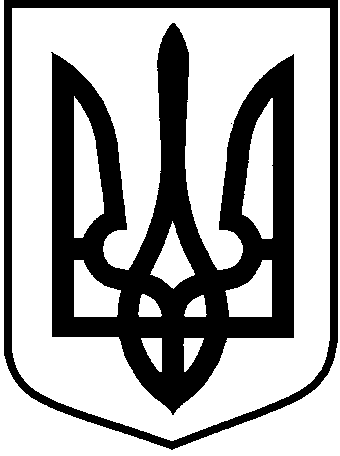 БРОДІВСЬКА  МІСЬКА РАДА  ЛЬВІВСЬКОЇ ОБЛАСТІР І Ш Е Н Н ЯXXІX сесія  VIIІ  скликаннявід .. 03.2023р.				м. Броди			№ проєктРозглянувши заяви громадян та технічні документації із землеустрою щодо встановлення (відновлення) меж земельних ділянок в натурі (на місцевості), керуючись статями 12, 81, 118, 121, 125 Земельного кодексу України, статями 26, 59  Закону  України “Про місцеве самоврядування в Україні, за погодженням з постійною комісією міської ради з питань земельних відносин, території, будівництва, архітектури, охорони пам’яток,  міська радав и р і ш и л а :1.Затвердити :1.1. технічну документацію із землеустрою щодо встановлення (відновлення) меж земельної ділянки в натурі (на місцевості) гр.Івануса Володимира Тимофійовича в с.Суховоля , вул.Торгова,12 Золочівського району Львівської області. Кадастровий номер земельної ділянки 4620387000:04:008:0008;1.2. технічну документацію із землеустрою щодо встановлення (відновлення) меж земельної ділянки в натурі (на місцевості) гр.Ченадель Галина Степанівна в с.Суховоля , вул.Долинка,31 Золочівського району Львівської області. Кадастровий номер земельної ділянки 4620387000:07:005:0046;1.3. технічну документацію із землеустрою щодо встановлення (відновлення) меж земельної ділянки в натурі (на місцевості) гр.Нещадим Марія Михайлівна в м.Броди, вул.Шашкевича Маркіяна, 73 Бродівська міська рада Золочівського району Львівської області. Кадастровий номер земельної ділянки 4620310100:12:014:0036;1.4. технічну документацію із землеустрою щодо встановлення (відновлення) меж земельної ділянки в натурі (на місцевості) гр.Топилко Орисі- Мирослави Іванівни в с.Конюшків, вул.Застирця Йосипа,41 Золочівського району Львівської області. Кадастровий номер земельної ділянки 4620388600:07:021:0008;1.5. технічну документацію із землеустрою щодо встановлення (відновлення) меж земельної ділянки в натурі (на місцевості) гр.Тимковича Теодора Андрійовича в с.Лешнів, вул.Нова,12 Золочівського району Львівської області. Кадастровий номер земельної ділянки 4620383200:10:003:0010;1.6. технічну документацію із землеустрою щодо встановлення (відновлення) меж земельної ділянки в натурі (на місцевості) гр.Яришу Роману Івановичу цільове призначення: для будівництва і обслуговування житлового будинку, господарських будівель і споруд за адресою вул.Лисенка,12 м.Броди Львівської області. Кадастровий номер земельної ділянки 4620310100:21:001:0108;1.7. технічну документацію із землеустрою щодо встановлення (відновлення) меж земельної ділянки в натурі (на місцевості) гр.Гаращуку Богдану Михайловичу цільове призначення: для будівництва і обслуговування житлового будинку, господарських будівель і споруд за адресою вул.Набережна,28 с.Берлин Бродівського району Львівської області. Кадастровий номер земельної ділянки 4620388600:04:008:0021.2.Передати у власність: 2.1. гр.Іванусі Володимиру Тимофійовичу, який проживає по вул.Торговій,12  с.Суховоля Золочівського району Львівської області, земельну ділянку площею 0,2497 га (кадастровий номер 4620387000:04:008:0008) для будівництва і обслуговування житлового будинку, господарських будівель і споруд (присадибна ділянка) по вул.Торговій,12  с.Суховоля Золочівського району Львівської області;2.2. гр.Ченадель Галині Степанівні, яка проживає по вул.Коновальця м.Броди Золочівського району Львівської області, земельну ділянку площею (кадастровий номер 4620387000:07:005:0046) для будівництва і обслуговування житлового будинку, господарських будівель і споруд (присадибна ділянка) по вул.Долинка,31 с.Суховоля Золочівського району Львівської області;2.3. гр.Нещадим Марії Михайлівні, яка проживає по вул.Шашкевича Маркіяна, 73 м.Броди Золочівськаго району Львівської області, земельну ділянку площею 0,1000 га (кадастровий номер 4620310100:12:014:0036) для будівництва і обслуговування житлового будинку, господарських будівель і споруд (присадибна ділянка) по вул.Шашкевича Маркіяна, 73 м.Броди Золочівськаго району Львівської області;2.4. гр.Топилко Орисі- Мирославі Іванівні, яка проживає по вул.Застирця Йосипа,41 с.Конюшків Золочівськаго району Львівської області, земельну ділянку площею 0,2500 га (кадастровий номер 4620388600:07:021:0008) для будівництва і обслуговування житлового будинку, господарських будівель і споруд (присадибна ділянка) по вул.Застирця Йосипа,41 с.Конюшків Золочівськаго району Львівської області;2.5. гр.Тимковичу Теодору Андрійовичу, який проживає по вул.Новій,12    с.Лешнів Золочівськаго району Львівської області, земельну ділянку площею 0,1949 га (кадастровий номер 4620383200:10:003:0010) для будівництва і обслуговування житлового будинку, господарських будівель і споруд (присадибна ділянка) по вул.Новій,12    с.Лешнів Золочівськаго району Львівської області;2.6. гр. Хлопецькій Тетяні Вікторівні, яка проживає по вул.Центральній,15 с.Гаї-Дітковецькі, Золочівськаго району Львівської області, земельну ділянку площею 0,0580 га (кадастровий номер 4620310100:21:001:0108) для будівництва і обслуговування житлового будинку, господарських будівель і споруд (присадибна ділянка) по вул.Лисенка,12 м.Броди Золочівськаго району Львівської області;2.7. гр. Яремчук Надії Іванівні, яка проживає по вул.Набережній,28 с.Берлин Золочівськаго району Львівської області, земельну ділянку площею 0,2500 га (кадастровий номер 4620388600:04:008:0021) для будівництва і обслуговування житлового будинку, господарських будівель і споруд (присадибна ділянка) по вул.Набережній,28 с.Берлин Золочівськаго району Львівської області.3. Громадянам, зазначеним в п.2 даного рішення:	- оформити право власності на земельні ділянки у порядку встановленому чинним законодавством;- виконувати обов’язки власників земельних ділянок відповідно до вимог ст.91 Земельного кодексу України;- забезпечити вільний доступ для прокладання нових, реконструкції та експлуатації існуючих інженерних мереж, що знаходяться в межах земельної ділянки.4. Попередити власників земельних ділянок, що право приватної власності на землю може бути припинено у випадках, передбачених статтями 140, 143 Земельного кодексу України.5. Контроль за виконанням даного рішення покласти на постійну депутатську комісію з питань земельних відносин, території, будівництва, архітектури, охорони пам’яток (Олег КАЗМІРЧУК).            Міський голова                                                                       Анатолій БЕЛЕЙПро затвердження технічних документацій із землеустрою щодо встановлення (відновлення) меж земельних ділянок в натурі (на місцевості) та передачу земельних ділянок у власність